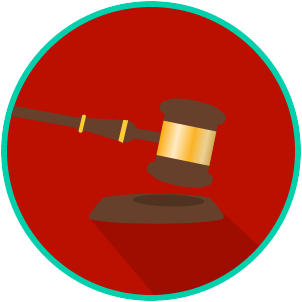 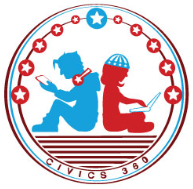 QuestionList Specific Evidence from the VideoComplete Sentence1. What was the purpose of the Code of Hammurabi? 2. What is English Common Law?3. Why is the Magna Carta important? 4. How did the English Bill of Rights and the Magna Carta influence the development of laws and government in the United States?  5. What is natural law? Give an example of important natural laws in our Founding Documents.6. What is constitutional law?   7. Why is the Supremacy Clause important?  8. What is statutory law?  8. Based on what you have learned, what is the difference between constitutional law and statutory law?9. What kinds of law is based on legal precedent? 9. What is common law? 